FEED 1 : LIVING IN A SECOND WORLD									KEY QUESTION: How can social media affect teens?MISSION 2: Reading Comprehension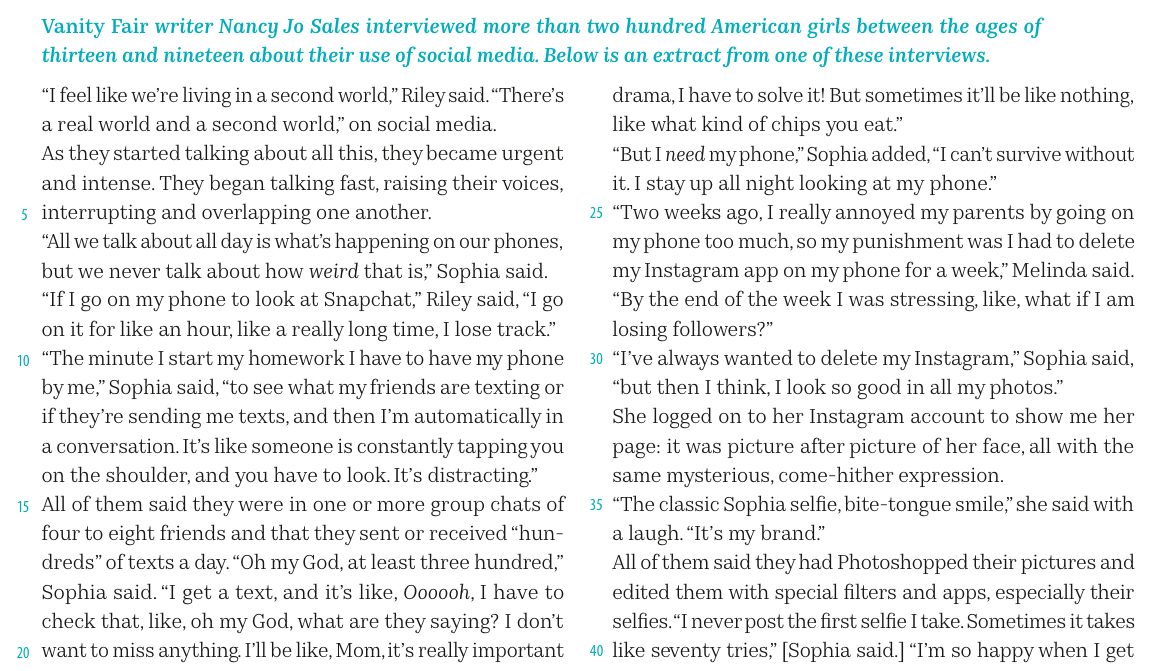 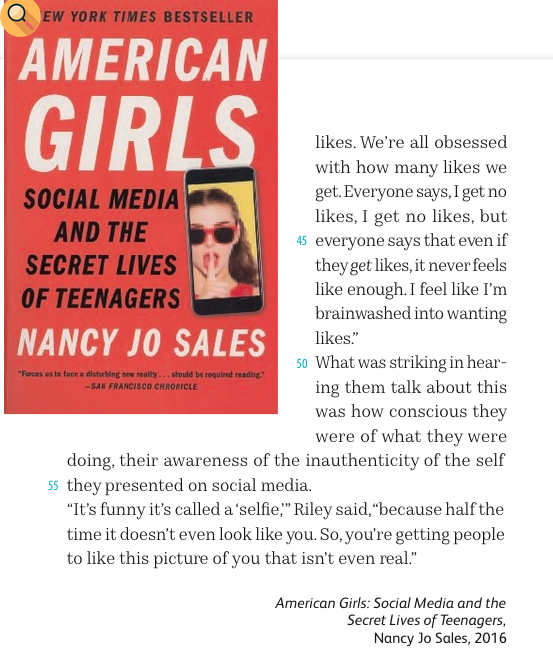 READ THE TEXTFocus on these teenagers’ emotions when they use social media. What problems does it reveal?Explain what “the second world” is.Are there disadvantages to being on social media?DRAW A CONCLUSIONWhat are the similarities and differences between the characters in the two documents? (Cartoon + text)Do you see yourself in these characters?